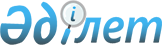 О внесении изменений в решение Алгинского районного маслихата от 30 декабря 2020 года № 472 "Об утверждении бюджета Карахобдинского сельского округа на 2021-2023 годы"Решение Алгинского районного маслихата Актюбинской области от 10 ноября 2021 года № 102
      РЕШИЛ:
      1. Внести в решение Алгинского районного маслихата "Об утверждении бюджета Карахобдинского сельского округа на 2021-2023 годы" от 30 декабря 2020 года № 472 (зарегистрированное в реестре государственной регистрации нормативных правовых актов под № 7921) следующие изменения:
      пункт 1 изложить в новой редакции:
      "1. Утвердить бюджет Карахобдинского сельского округа на 2021-2023 годы согласно приложению 1, 2 и 3 соответственно, в том числе на 2021 год в следующих объемах:
      1) доходы – 27 310 тысяч тенге:
      налоговые поступления – 754 тысяч тенге;
      неналоговые поступления – 0 тенге;
      поступления от продажи основного капитала – 0 тенге;
      поступления трансфертов – 26 556 тысяч тенге;
      2) затраты – 27 536,6 тысяч тенге;
      3) чистое бюджетное кредитование – 0 тенге:
      бюджетные кредиты – 0 тенге;
      погашение бюджетных кредитов – 0 тенге;
      4) сальдо по операциям с финансовыми активами – 0 тенге:
      приобретение финансовых активов – 0 тенге;
      поступления от продажи финансовых активов государства – 0 тенге;
      5) дефицит (профицит) бюджета – - 226,6 тысяч тенге;
      6) финансирование дефицита (использование профицита) бюджета – 226,6 тысяч тенге:
      поступление займов – 0 тенге;
      погашение займов – 0 тенге;
      используемые остатки бюджетных средств – 226,6 тысяч тенге.";
      приложение 1 к указанному решению изложить в новой редакции согласно приложению к настоящему решению.
      2. Настоящее решение вводится в действие с 1 января 2021 года. Бюджет Карахобдинкого сельского округа на 2021 год
					© 2012. РГП на ПХВ «Институт законодательства и правовой информации Республики Казахстан» Министерства юстиции Республики Казахстан
				
      Секретарь Алгинского районного маслихата 

М. Тулеуов
Приложение к решению Алгинского районного маслихата от 10 ноября 2021 года № 102Приложение 1 к решению Алгинского районного маслихата от 30 декабря 2020 года № 472
Категория
Категория
Категория
Категория
Сумма (тысяч тенге)
Класс
Класс
Класс
Сумма (тысяч тенге)
Подкласс
Подкласс
Сумма (тысяч тенге)
Наименование
Сумма (тысяч тенге)
1
2
3
4
5
I. Доходы
27310
1
Налоговые поступления
754
01
Подоходный налог
0
2
Индивидуальный подоходный налог
0
04
Налоги на собственность
754
1
Налоги на имущество
53
3
Земельный налог
0
4
Налог на транспортные средства
701
2
Неналоговые поступление 
0
01
Доходы от государственной собственности
0
5
Доходы от аренды имущества, находящегося в государственной собственности
0
4
Поступления трансфертов
26556
02
Трансферты из вышестоящих органов государственного управления
26556
3
Трансферты из районного (города областного значения) бюджета
26556
Функциональная группа
Функциональная группа
Функциональная группа
Функциональная группа
Функциональная группа
сумма (тысяч тенге)
Функциональная подгруппа
Функциональная подгруппа
Функциональная подгруппа
Функциональная подгруппа
сумма (тысяч тенге)
Администратор бюджетных программ
Администратор бюджетных программ
Администратор бюджетных программ
сумма (тысяч тенге)
Программа
Программа
сумма (тысяч тенге)
Наименование
сумма (тысяч тенге)
1
2
3
4
5
6
II. Затраты
27536,6
01
Государственные услуги общего характера
20931,6
1
Представительные, исполнительные и другие органы, выполняющие общие функции государственного управления
20931,6
124
Аппарат акима города районного значения, села, поселка, сельского округа
20931,6
001
Услуги по обеспечению деятельности акима города районного значения, села, поселка, сельского округа
20931,6
07
Жилищно-коммунальное хозяйство
5144
3
Благоустройство населенных пунктов
5144
124
Аппарат акима города районного значения, села, поселка, сельского округа
5144
008
Освещение улиц в населенных пунктов
1026
009
Обеспечение санитарии населенных пунктов
1500
011
Благоустройство и озеленение населенных пунктов
2618
12
Транспорт и коммуникации
1461
1
Автомобильный транспорт
1461
124
Аппарат акима города районного значения, села, поселка, сельского округа
1461
013
Обеспечение функционирования автомобильных дорог в городах районного значения, селах, поселках, сельских округах
690
045
Капитальный и средний ремонт автомобильных дорог районного значения и улиц населенных пунктов
771
15
Трансферты
0
1
Трансферты 
0
124
Аппарат акима города районного значения, села, поселка, сельского округа
0
051
Целевые текущие трансферты из нижетсоящего бюджета на компенсацию потерь вышестоящего бюджета в связи с изменением законодательства
0
III.Чистое бюджетное кредитование
0
Бюджетные кредиты
0
Категория
Категория
Категория
Категория
Сумма (тысяч тенге)
Класс
Класс
Класс
Сумма (тысяч тенге)
Подкласс
Подкласс
Сумма (тысяч тенге)
Наименование
Сумма (тысяч тенге)
1
2
3
4
5
5
Погашение бюджетных кредитов
0
01
Погашение бюджетных кредитов
0
1
Погашение бюджетных кредитов, выданных из государственного бюджета
0
Функциональная группа
Функциональная группа
Функциональная группа
Функциональная группа
Функциональная группа
сумма (тысяч тенге)
Функциональная подгруппа
Функциональная подгруппа
Функциональная подгруппа
Функциональная подгруппа
сумма (тысяч тенге)
Администратор бюджетных программ
Администратор бюджетных программ
Администратор бюджетных программ
сумма (тысяч тенге)
Программа
Программа
сумма (тысяч тенге)
Наименование
сумма (тысяч тенге)
1
2
3
4
5
6
IV. Сальдо по операциям с финансовыми активами
0
Приобретение финансовых активов
0
V. Дефицит (профицит) бюджета
- 226,6
VI. Финансирование дефицита (использование профицита) бюджета
226,6
Категория
Категория
Категория
Категория
Сумма (тысяч тенге)
Класс
Класс
Класс
Сумма (тысяч тенге)
Подкласс
Подкласс
Сумма (тысяч тенге)
Наименование
Сумма (тысяч тенге)
1
2
3
4
5
7
Поступления займов
0
01
Внутренние государственные займы
0
2
Договоры займа
0
Функциональная группа
Функциональная группа
Функциональная группа
Функциональная группа
Функциональная группа
сумма (тысяч тенге)
Функциональная подгруппа
Функциональная подгруппа
Функциональная подгруппа
Функциональная подгруппа
сумма (тысяч тенге)
Администратор бюджетных программ
Администратор бюджетных программ
Администратор бюджетных программ
сумма (тысяч тенге)
Программа
Программа
сумма (тысяч тенге)
Наименование
сумма (тысяч тенге)
1
2
3
4
5
6
16
Погашение займов
0
1
Погашение займов
0
Категория
Категория
Категория
Категория
Сумма (тысяч тенге)
Класс
Класс
Класс
Сумма (тысяч тенге)
Подкласс
Подкласс
Сумма (тысяч тенге)
Наименование
Сумма (тысяч тенге)
1
2
3
4
5
8
Используемые остатки бюджетных средств
226,6
01
Остатки бюджетных средств
226,6
2
Свободные остатки бюджетных средств
226,6